ДЕПАРТАМЕНТ БЮДЖЕТА И ФИНАНСОВ СМОЛЕНСКОЙ ОБЛАСТИПРИКАЗот 30 августа 2022 г. N 95ОБ УТВЕРЖДЕНИИ ПОЛОЖЕНИЯ ОБ ОБЩЕСТВЕННОМ СОВЕТЕПРИ ДЕПАРТАМЕНТЕ БЮДЖЕТА И ФИНАНСОВ СМОЛЕНСКОЙ ОБЛАСТИВ целях определения компетенции и регламента работы Общественного совета при Департаменте бюджета и финансов Смоленской области приказываю:1. Утвердить прилагаемое Положение об Общественном совете при Департаменте бюджета и финансов Смоленской области.2. Признать утратившим силу приказ Департамента бюджета и финансов Смоленской области от 17.04.2014 N 64 "Об Общественном совете при Департаменте бюджета и финансов Смоленской области" (в редакции приказов Департамента бюджета и финансов Смоленской области от 09.09.2015 N 111, от 28.12.2015 N 155, от 14.12.2017 N 146а, от 31.12.2019 N 170, от 02.02.2021 N 34).Заместитель ГубернатораСмоленской области- начальник Департаментабюджета и финансовСмоленской областиИ.А.САВИНАУтвержденоприказомДепартаментабюджета и финансовСмоленской областиот 30.08.2022 N 95ПОЛОЖЕНИЕОБ ОБЩЕСТВЕННОМ СОВЕТЕ ПРИ ДЕПАРТАМЕНТЕ БЮДЖЕТА И ФИНАНСОВСМОЛЕНСКОЙ ОБЛАСТИ1. Общие положения1.1. Настоящее Положение определяет компетенцию, порядок формирования и регламент работы Общественного совета при Департаменте бюджета и финансов Смоленской области (далее - Общественный совет, Департамент).1.2. Общественный совет является постоянно действующим коллегиальным, совещательным и консультативным органом при Департаменте и создается с целью обеспечения реализации и защиты прав и свобод человека и гражданина, прав и законных интересов общественных объединений и иных негосударственных некоммерческих организаций при реализации полномочий, отнесенных к ведению Департамента, в том числе повышению открытости и доступности информации о его деятельности.1.3. Общественный совет в своей деятельности руководствуется Конституцией Российской Федерации, федеральными законами, правовыми актами Президента Российской Федерации и Правительства Российской Федерации, федеральных органов исполнительной власти, Уставом Смоленской области, областными законами, правовыми актами Губернатора Смоленской области и Администрации Смоленской области, а также настоящим Положением.1.4. Решения Общественного совета носят рекомендательный характер.1.5. Члены Общественного совета исполняют свои обязанности на общественных началах и на безвозмездной основе.1.6. Срок полномочий Общественного совета составляет 3 года со дня проведения первого заседания вновь сформированного состава.2. Задачи Общественного совета2.1. Задачами общественного совета являются:2.1.1. Рассмотрение инициатив общественных объединений и иных негосударственных некоммерческих организаций, связанных с выявлением и решением наиболее актуальных проблем в сфере деятельности Департамента.2.1.2. Развитие взаимодействия, обеспечение учета общественного мнения, предложений и рекомендаций граждан Российской Федерации, общественных объединений и иных негосударственных некоммерческих организаций, защиты их прав и свобод при осуществлении функций Департамента, использование их потенциала для повышения эффективности реализации Департаментом законодательства Российской Федерации в сфере его деятельности, его совершенствования, формирования обоснованных предложений в указанной сфере деятельности.2.1.3. Подготовка предложений по совершенствованию регионального законодательства, а также выработка иных мер по регулированию процессов в сфере деятельности Департамента.2.1.4. Выработка предложений по совместной деятельности граждан Российской Федерации, общественных объединений и иных негосударственных некоммерческих организаций, а также средств массовой информации по вопросам, отнесенным к ведению Департамента.2.1.5. Обсуждение отдельных проектов федеральных законов и иных нормативных правовых актов Российской Федерации, концепций и программ по наиболее актуальным вопросам, проведение общественной экспертизы проектов областных законов и иных нормативных правовых актов Администрации Смоленской области по вопросам деятельности Департамента.2.1.6. Реализация иных задач, способствующих достижению целей деятельности Общественного совета.3. Порядок формирования Общественного советаОбщественный совет формируется на конкурсной основе в соответствии с Порядком формирования Общественного совета при Департаменте бюджета и финансов Смоленской области.4. Полномочия Общественного совета4.1. Общественный совет для выполнения задач осуществляет следующие полномочия:4.1.1. Рассматривает проекты концепций, программ в установленной сфере деятельности и вносит начальнику Департамента предложения по вопросу целесообразности принятия указанных решений.4.1.2. Рассматривает инициативы граждан, общественных объединений и иных негосударственных некоммерческих организаций в установленной сфере деятельности и вносит начальнику Департамента предложения по их рассмотрению и реализации.4.1.3. Организует работу по привлечению граждан, общественных объединений и иных негосударственных некоммерческих организаций к обсуждению вопросов в установленной сфере деятельности Департамента.4.1.4. Определяет перечень проектов нормативных правовых актов и иных документов, разрабатываемых Департаментом, которые подлежат общественному обсуждению и рассмотрению Общественным советом.4.1.5. Проводит рассмотрение разрабатываемых Департаментом проектов нормативных правовых актов и иных документов, которые не могут быть приняты без предварительного обсуждения на заседаниях Общественного совета.4.2. Общественный совет для выполнения возложенных на него задач имеет право:4.2.1. Запрашивать и получать в установленном порядке информацию о деятельности Департамента, если это не противоречит требованиям действующего законодательства, а также не нарушает прав граждан, общественных объединений и иных организаций.4.2.2. Вносить начальнику Департамента предложения по совершенствованию деятельности Департамента.4.2.3. Создавать по вопросам, отнесенным к компетенции Общественного совета, комиссии и рабочие группы, в состав которых могут входить сотрудники Департамента.5. Организация деятельности Общественного совета5.1. Общественный совет строит свою деятельность исходя из задач и функций, определенных настоящим Положением в соответствии с планом работы на очередной год, который формируется с учетом поступивших предложений от членов Общественного совета, иных организаций и граждан.5.2. Председатель Общественного совета, заместитель председателя Общественного Совета и секретарь Общественного совета избираются на первом организационном заседании Общественного совета.5.3. Председатель Общественного совета:5.3.1. Определяет приоритетные направления деятельности Общественного совета.5.3.2. Вносит на утверждение Общественного совета планы работы.5.3.3. Проводит заседания Общественного совета.5.3.4. Координирует деятельность членов Общественного совета.5.3.5. Подписывает протоколы заседаний и другие документы Общественного совета.5.4. В отсутствие председателя Общественного совета его функции выполняет заместитель председателя Общественного совета.5.5. Секретарь Общественного совета:5.5.1. Организует текущую деятельность Общественного совета.5.5.2. Информирует членов Общественного совета о времени, месте и повестке дня его заседания, а также об утвержденных планах работы.5.5.3. Обеспечивает во взаимодействии с членами Общественного совета подготовку информационно-аналитических материалов к заседанию по вопросам, включенным в повестку дня.5.5.4. Организует делопроизводство.5.6. Члены Общественного совета имеют право:5.6.1. Вносить свои предложения относительно формирования планов работы Общественного совета и повестки дня заседания.5.6.2. Знакомиться с документами и материалами по проблемам, вынесенным на обсуждение Общественного совета, на стадии их подготовки и вносить в них свои предложения.5.6.3. Вносить предложения по вопросу формирования комиссий и рабочих групп, создаваемых Общественным советом.5.6.4. Осуществлять иные полномочия в рамках деятельности.5.7. Члены Общественного совета обязаны принимать участие в заседаниях лично, не передавая свои полномочия другим лицам.5.8. Каждый член Общественного совета обладает равным правом при голосовании. При равенстве числа голосов голос председательствующего на заседании Общественного совета считается решающим.5.9. Основной формой деятельности Общественного совета являются заседания, проводимые по мере необходимости и считающиеся правомочными, если на них присутствует более половины членов Общественного совета.5.10. Решения Общественного совета по вопросам, рассматриваемым на заседаниях, принимаются путем открытого голосования простым большинством голосов от общего числа членов Общественного совета, присутствующих на заседании.5.11. Решения Общественного совета оформляются протоколами, которые подписывают председатель и секретарь Общественного совета.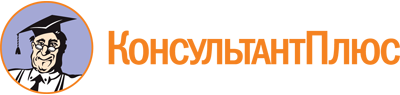 Приказ Департамента бюджета и финансов Смоленской области от 30.08.2022 N 95
"Об утверждении Положения об Общественном совете при Департаменте бюджета и финансов Смоленской области"Документ предоставлен КонсультантПлюс

www.consultant.ru

Дата сохранения: 18.12.2022
 